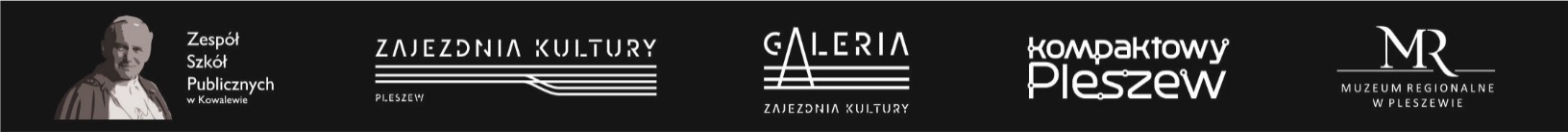 REGULAMIN KONKURSU PLASTYCZNEGOBOGUSZ ZNANY I NIEZNANYRYSUNEK -§1.POSTANOWIENIA OGÓLNENiniejszy Regulamin, zwany dalej „Regulaminem”, określa warunki uczestnictwa w konkursie plastycznym „Bogusz – znany i nieznany”, zwanym dalej „Konkursem ” a także kryteria oceny prac konkursowych i warunki nagradzania zwycięzców.Organizatorem Konkursu jest Zespół Szkół Publicznych w Kowalewie, zwany „Organizatorem”.  Współorganizatorem konkursu jest Zajezdnia Kultury w Pleszewie, patronat Kompaktowe Miasto Pleszew Ogłoszenie konkursu: 2 kwietnia 2024 roku.Zgłoszenia do konkursu do 17 maja 2024 roku.Ogłoszenie wyników konkursu: do 31 maja 2024 rokuOtwarcie wystawy pokonkursowej i wręczanie nagród „Bogusz – znany i nieznany” 14 czerwca 2024 roku w Galerii Zajezdni, ul. Kolejowa 3, 63-300 PleszewDodatkowe informacje kontakt: Organizator: m.kowalska@zspkowalew.plWspółorganizator: wieruszewska@zajezdniakultury.pl§2.CEL KONKURSUCelem konkursu jest:zaangażowanie nauczycieli, dzieci, młodzieży oraz osoby dorosłe, mieszkańców Miasta i Gminy Pleszew z twórczością Mariana Bogusza, artystą z Pleszewa. Animatorem działań artystyczno - kulturalnych w Polsce i Europie.rozwijanie zainteresowania wśród dzieci, młodzieży i dorosłych twórczością tego artysty. Ukazanie wkładu artysty w rozwój scenografii, rzeźby, malarstwa oraz rysunku w powojennej Polsce. Twórczość artysty wnosiła wiele ciekawych autorskich pomysłów i  rozwiązańpopularyzacja wiedzy o życiu i twórczości Mariana Bogusza,rozwijanie i promowanie uzdolnień artystycznych uczniów w różnych dziadzinach sztuk plastycznychkształtowanie wrażliwości estetycznej uczniów.§3.ZAKRES TERYTORIALNY I UCZESTNICYKonkurs kierowany jest głównie do wszystkich mieszkańców Pleszewa i okolic, ale nie tylko. Jeśli zasięg obejmie inne województwa również zapraszamy do udziału. Kierujemy go do uczniów szkół podstawowych i ponadpodstawowych znajdujących się na terenie Miasta i Gminy Pleszew oraz do osób indywidualnych: dzieci, młodzieży oraz osób dorosłych. Jest skierowany do wszystkich bez względu na wiek. Mamy trzy kategorie wiekowe:Kategoria I : osoby indywidualne, przedszkola, klasy 1-3 szkoły podstawowej ( wiek od 5 lat do 9 lat)Kategoria II : osoby indywidualne,  klasy podstawowe 4-8 ( wiek od 10 lat do 14 lat)Kategoria III: osoby indywidualne, szkoły ponadpodstawowe: liceum, technikum i szkoły zawodowe| wiek 15+§4.PRZEDMIOT KONKURSUZadaniem uczestników  będzie wykonanie pracy plastycznej inspirowanej twórczością Mariana Bogusza.W tym roku 2024 mamy drugą edycję konkursu i techniką, która jest dopuszczona do uczestnictwa jest rysunek – kredką, węgielek, tuszem, ołówkiem, piórkiem oraz pisakiem. §5.PRACA KONKURSOWAPraca konkursowa powinna spełniać następujące kryteria:podejmować temat konkursu, który jest dowolny dla uczestnika ale prace powinny być inspirowane twórczością Bogusza, przedstawiać artystyczne wizje autorów z zachowaniem techniki wykonania pracy rozmiar – praca konkursowa powinna być wykonana na kartonie (brystol, blok techniczny) w dowolnym formacie: kwadrat, prostokąt. Nie mniejszym niż A4 (297 x 210 mm)  a nie większym niż 40 x60 cmforma i technika – technika płaska, wykonanie: tusz, ołówek, węgiel, piórko, kredki, pisak praca powinna być wykonana samodzielnie przez autora,udziału w Konkursie nie mogą brać prace prezentowane w innych konkursach plastycznych, wystawach, itp.§6.WARUNKI UCZESTNICTWA I HARMONOGRAM KONKURSUUdział w Konkursie i podanie danych związanych z udziałem w nim są całkowicie dobrowolne.Zgłoszenie pracy konkursowej jest równoznaczne z akceptacją Regulaminu.Prace konkursowe należy przesyłać bądź dostarczyć osobiście w terminie do dnia 17 maja 2024 roku na adres: Dom Kultury w Pleszewie, ul. Kolejowa 3, 63-300 PleszewPrace konkursowe można zgłaszać indywidualnie lub pośrednictwem szkoły właściwej dla uczestnika Konkursu. Każda szkoła może zgłosić dowolną ilość prac.W wypadku przesyłania prac przesyłką kurierską lub pocztową na opakowaniu powinny się znaleźć dopiski: Praca na konkurs plastyczny: Rysunek – „Bogusz – znany i nieznany”.W wypadku nadsyłania zgłoszeń i prac konkursowych przesyłką pocztową lub kurierską decyduje data stempla pocztowego.Każdy z uczestników może nadesłać tylko jedną pracę plastyczną.Prace powinny być wykonane samodzielnie, a zgłoszenie pracy musi wskazywać autora.Do pracy konkursowej należy dołączyć Kartę zgłoszeniową, której wzór stanowi załącznik nr 1 do niniejszego Regulaminu wraz z dołączonym do niej Oświadczeniem rodzica /opiekuna prawnego, którego wzór stanowi załącznik nr 2 do niniejszego Regulaminu.Niedostarczenie dokumentów wymaganych w Regulaminie skutkuje odrzuceniem zgłoszonej pracy konkursowej.§7.KOMISJA KONKURSOWAOrganizator powołuje komisję konkursową, zwaną dalej „Komisją”.Komisja czuwa nad prawidłowością przebiegu konkursu, dokonuje oceny prac konkursowych, wyłania najlepsze spośród nich oraz przyznaje nagrody i wyróżnienia.Komisja obraduje na posiedzeniach zamkniętych.Decyzja Komisji co do wyboru najlepszych prac jest ostateczna i nie przysługuje od niej odwołanie.§8.OCENA PRAC KONKURSOWYCH ORAZ OGŁOSZENIE WYNIKÓWPodczas oceny prac konkursowych komisja będzie brała pod uwagę:zgodność pracy z tematyką Konkursu,oryginalność i kreatywność w ujęciu tematu,sposób ujęcia tematu,walory artystyczne, m.in. kompozycja, technika wykonania.Ogłoszenie wyników konkursu nastąpi do 31 maja 2024 roku.  Informacja o wynikach Konkursu zostanie zamieszczona na stronie internetowej Organizatora i Współorganizatora.§9.NAGRODY W KONKURSIELaureaci w każdej kategorii i wyróżnieni otrzymają nagrody rzeczowe.Prace laureatów  Konkursu  zostaną  wyeksponowane  podczas otwarcia wystawy pokonkursowej w dniu 14 czerwca 2024 roku o godz. 18.00 w Galerii Zajezdni. (organizator zastrzega sobie możliwość zmiany daty)Podczas otwarcia zostaną wręczone dyplomy, nagrody i wyróżnienia. §10.DANE OSOBOWE, WIZERUNEK, PRAWA AUTORSKIEPrzystąpienie do Konkursu wiąże się z określonymi w załącznikach nr 1 i 2 do Regulaminu:zgodami na przetwarzanie danych osobowych,zgodą na wykorzystanie wizerunku i wypowiedzi uczestnika,przeniesieniem na Organizatora autorskich praw majątkowych do pracy konkursowej.§11.POSTANOWIENIA KOŃCOWEOrganizator zastrzega sobie prawo odwołania lub unieważnienia Konkursu, a także zmiany jego warunków.Załączniki do Regulaminu:Załącznik nr 1 - Wzór karty zgłoszeniowej;Załącznik nr 2 – Oświadczenie rodzica/opiekuna prawnegoZałącznik Nr 1 do Regulaminu konkursu plastycznego„Bogusz – znany i nieznany”RYSUNEK…………………………  (miejscowość i data)KARTA ZGŁOSZENIOWA DO KONKURSUplastycznego „Bogusz – znany i nieznany”Nazwa instytucji 	Nazwisko i Imię uczestnika konkursu 	Adres	,Telefon kontaktowy	,e-mail szkoły	,Imię i nazwisko nauczyciela - opiekuna pracy	,Imię i nazwisko ucznia: ...................................................................................,Wiek:	......,Miejscowość:………………………..………….4. Klasa:…………Na podstawie art. 7 ust. 1 rozporządzenia Parlamentu Europejskiego i Rady UE 2016/679 z 27 kwietnia 2016 r. w sprawie ochrony osób fizycznych w związku z przetwarzaniem danych osobowych  i w sprawie swobodnego przepływu takich danych oraz uchylenia dyrektywy 95/46/WE (ogólne rozporządzenie o ochronie danych) - RODO - wyrażam zgodę na przetwarzanie  moich danych osobowych zawartych w karcie zgłoszeniowej do celów związanych z przeprowadzeniem konkursu plastycznego „Bogusz – znany i nieznany”.Oświadczam, że zapoznałam/em się z Klauzulą informacyjną Administratora danych osobowych będącej załącznikiem do niniejszej karty zgłoszeniowej.  Jednocześnie zostałam/em poinformowana/y o tym, że: Administratorem danych osobowych w ramach konkursu „W hołdzie Polskiemu Papieżowi” jest Małopolskie  Centrum Doskonalenia Nauczycieli ul. Lubelska 23, 30-003 Kraków.  Powyższa zgoda została wyrażona świadomie i dobrowolnie zgodnie z art. 4 pkt 11 RODO.Oświadczam, że zapoznałem/łam się z regulaminem Konkursu i wyrażam zgodę na jego treść.W załączeniu przekazuję oświadczenia rodziców lub opiekunów dzieci biorących udział w konkursie o wyrażeniu zgody na przetwarzanie danych osobowych.Podpis nauczyciela – opiekuna........................................................Załącznik do karty zgłoszeniowej do konkursuKlauzula informacyjna Administratora danych osobowychZgodnie z art. 13 rozporządzeniem Parlamentu Europejskiego i Rady (UE) 2016/679 z dnia 27 kwietnia 2016 r.  w sprawie ochrony osób fizycznych w związku z przetwarzaniem danych osobowych i w sprawie swobodnego przepływu takich danych oraz uchylenia dyrektywy 95/46/WE (ogólne rozporządzenie o ochronie danych) – RODO - informuję, że:dane będą przetwarzane wyłączenie na cele związane z przeprowadzeniem konkursu plastycznego „Bogusz – znany i nieznany”, na podstawie świadomej zgody osób,  których dane dotyczą - art. 6 ust 1 lit a RODO,dane będą przetwarzane przez okres niezbędny do przeprowadzenia konkursu plastycznego „Bogusz – znany i nieznany” oraz przez okres archiwalny zgodnie z wymaganiami prawnymi określonymi w Rozporządzeniu Prezesa Rady Ministrów z dnia 18 stycznia 2011 r. w sprawie instrukcji kancelaryjnej, jednolitych rzeczowych wykazów akt oraz instrukcji  w sprawie organizacji i zakresu działania archiwów zakładowych,osoba, której dane osobowe są przetwarzane ma prawo do: dostępu do swoich danych osobowych, ich sprostowania, usunięcia, ograniczenia przetwarzania,  wniesienia sprzeciwu wobec przetwarzania, a także prawo do przenoszenia danych,osoba, której dane osobowe są przetwarzane ma prawo do cofnięcia zgody w dowolnym momencie bez wpływu na zgodność z prawem przetwarzania, którego dokonano na podstawie zgody przed jej cofnięciem,osoba, której dane osobowe są przetwarzane ma prawo do wniesienia skargi do Prezesa Urzędu Ochrony Danych Osobowych z siedzibą ul. Stawki 2, Warszawa,podanie danych osobowych jest niezbędne, ponieważ jest konieczne do przeprowadzenia konkursu plastycznego „Bogusz – znany i nieznany”dane osobowe nie będą przetwarzane w sposób zautomatyzowany, w tym w formie profilowania.Załącznik Nr 2 do Regulaminu konkursu plastycznego„Bogusz – znany i nieznany”          …………………………  (miejscowość i data)OŚWIADCZENIE RODZICA/OPIEKUNA PRAWNEGO*dziecka biorącego udział w konkursie plastycznym „Bogusz – znany i nieznany”Ja niżej podpisany/na ………………............ będący rodzicem/opiekunem prawnym.........................................................................................................(imię i nazwisko ucznia) biorącego udział w Konkursie plastycznym „Bogusz – znany i nieznany”oświadczam, że zapoznałem/łam się z regulaminem Konkursu i wyrażam zgodę na jego treść,wyrażam zgodę na przetwarzanie moich danych osobowych i danych osobowych	(imię i nazwisko dziecka) docelów związanych z przeprowadzeniem Konkursu zgodnie z art. 7 ust. 1 rozporządzenia Parlamentu Europejskiego i Rady UE 2016/679 z 27 kwietnia 2016 r. w sprawie ochrony osób fizycznych w  związku z przetwarzaniem danych osobowych i w sprawie swobodnego przepływu takich danych oraz uchylenia dyrektywy 95/46/WE (ogólne rozporządzenie o ochronie  danych) – RODO-zawartych w karcie zgłoszeniowej do celów związanych z przeprowadzeniem Konkursu. Powyższa zgoda została wyrażona świadomie i dobrowolnie zgodnie z art. 4 pkt 11 RODO.wyrażam zgodę na nieodpłatne wykorzystywanie, prezentowanie i wielokrotne rozpowszechnianie, na potrzeby Konkursu oraz w celach informacyjnych i promujących Konkurs,  wizerunku i wypowiedzi mojego dziecka, utrwalonych jakąkolwiek techniką, na wszelkich nośnikach (w tym w postaci dokumentacji filmowej lub dźwiękowej).  Niniejsza zgoda jest nieodpłatna, nie jest ograniczona ilościowo, czasowo ani terytorialnie.  Dla potrzeb Konkursu wizerunek mojego dziecka/podopiecznego może być użyty do różnego rodzaju form elektronicznego przetwarzania, kadrowania i kompozycji a  także zestawiony z wizerunkami innych osób, może być uzupełniony towarzyszącym komentarzem, natomiast nagranie filmowe i dźwiękowe z jego udziałem  mogą być cięte, montowane, modyfikowane, dodawane do innych materiałów powstających na potrzeby Konkursu oraz w celach informacyjnych,  promujących Konkurs – bez obowiązku akceptacji produktu końcowego.  Niniejsza zgoda obejmuje wszelkie formy publikacji, w szczególności rozpowszechnianie na stronach internetowych ZSP w Kowalewie i Zajezdni Kultury w Pleszewie.  Wizerunek dziecka/podopiecznego nie może być użyty w formie lub publikacji obraźliwej dla dziecka/podopiecznego lub naruszać w inny sposób  dóbr osobistych dziecka/podopiecznego.oświadczam, iż w chwili podpisania niniejszego oświadczenia przenoszę na Organizatora -  bezterminowo, nieodpłatnie oraz w sposób  nieograniczony ilościowo i terytorialnie autorskie prawa majątkowe do utworu – pracy konkursowej zgłoszonej w ramach Konkursu - na wszystkich polach eksploatacji wymienionych w art. 50 ustawy z dnia 4 lutego 1994 r. – o prawie autorskim i prawach pokrewnych W szczególności Organizator uzyskuje nieograniczone prawo do:w zakresie utrwalania i zwielokrotniania utworu – wytwarzanie określoną techniką egzemplarzy utworu, w tym techniką drukarską, reprograficzną, zapisu magnetycznego oraz techniką cyfrową;w zakresie obrotu oryginałem albo egzemplarzami, na których utwór utrwalono – wprowadzanie do obrotu, użyczenie lub najem oryginału albo egzemplarzy;w zakresie rozpowszechniania utworu w sposób inny niż określony w pkt b – publiczne wykonanie, wystawienie, wyświetlenie, odtworzenie oraz nadawanie i reemitowanie, a  także publiczne udostępnianie utworu w taki sposób, aby każdy mógł mieć do niego dostęp w miejscu i w czasie przez siebie wybranym.oświadczam, iż praca jest autorstwa mojego dziecka/podopiecznego* i w żaden sposób nie narusza praw osób trzecich.………………………  Podpis rodzica/opiekuna prawnegoZałącznik do oświadczenia rodzica/opiekuna prawnegoKlauzula informacyjna Administratora danych osobowychZgodnie z art. 13 rozporządzeniem Parlamentu Europejskiego i Rady (UE) 2016/679 z dnia 27 kwietnia 2016 r.  w sprawie ochrony osób fizycznych w związku z przetwarzaniem danych osobowych i w sprawie swobodnego przepływu takich danych oraz uchylenia dyrektywy 95/46/WE  (ogólne rozporządzenie o ochronie danych) – RODO - informuję, że:dane będą przetwarzane wyłączenie na cele związane z przeprowadzeniem konkursu plastycznego „Bogusz – znany i nieznany”, na podstawie świadomej zgody osób,  których dane dotyczą - art. 6 ust 1 lit a RODO,dane będą przetwarzane przez okres niezbędny do przeprowadzenia konkursu plastycznego „Bogusz – znany i nieznany” oraz przez okres archiwalny zgodnie z wymaganiami prawnymi określonymi w Rozporządzeniu Prezesa Rady Ministrów z dnia 18 stycznia 2011 r. w sprawie instrukcji kancelaryjnej, jednolitych rzeczowych wykazów akt oraz instrukcji  w sprawie organizacji i zakresu działania archiwów zakładowych,osoba, której dane osobowe są przetwarzane ma prawo do: dostępu do swoich danych osobowych, ich sprostowania, usunięcia, ograniczenia przetwarzania,  wniesienia sprzeciwu wobec przetwarzania, a także prawo do przenoszenia danych,osoba, której dane osobowe są przetwarzane ma prawo do cofnięcia zgody w dowolnym momencie bez wpływu na zgodność z prawem przetwarzania, którego dokonano na podstawie zgody przed jej cofnięciem,osoba, której dane osobowe są przetwarzane ma prawo do wniesienia skargi do Prezesa Urzędu Ochrony Danych Osobowych z siedzibą ul. Stawki 2, Warszawa,podanie danych osobowych jest niezbędne, ponieważ jest konieczne do przeprowadzenia konkursu plastycznego „Bogusz – znany i nieznany”dane osobowe nie będą przetwarzane w sposób zautomatyzowany, w tym w formie profilowania